EL PÁRRAFOUn párrafo es la unión de varias oraciones que forman una estructura lingüística que expresa el desarrollo de una idea central. Es una unidad de información completa. Gráficamente, los párrafos son bloques de texto separados por un espacio entre ellos, empiezan con mayúscula y terminan con punto y aparte. En muchas ocasiones, el párrafo forma parte del desarrollo de una idea más general como, por ejemplo, un ensayo.Los párrafos se componen de:Frase organizadora: sirve para darle organización y claridad al párrafo. Es común que la frase organizadora también sea la idea principal u oración temática del párrafo; es decir, aquella que resume la información central del mismo. Sin ella el párrafo perdería unidad de sentido.Frases de desarrollo: pueden ser una lista de propiedades o ideas de apoyo (o secundarias). Las frases de desarrollo son ideas que amplían o complementan la información de la frase organizadora o de la idea principal.Buenos párrafos, ¿Cómo construir párrafos de forma correcta? Al construir párrafos se suelen cometer errores. A continuación, encontrarás una lista de lo que debe y no se debe hacer.Aciertos al escribir un párrafoExiste un equilibrio en el tamaño de los párrafos. Lo ideal es que un párrafo tenga cuatro o cinco oraciones. Las ideas deben estar bien desarrolladas, pero sin usar demasiadas líneas. Así, el lector siente que cada párrafo es importante.Cada párrafo desarrolla un solo tema, subtema o algún aspecto particular en relación con el resto del texto.La idea principal y cada una de las ideas de apoyo de un párrafo se separan mediante punto seguido.La idea principal y las ideas de apoyo son cortas y se relacionan mediante conectores, pronombres o recursos de sustitución.Errores al escribir un párrafoCuando se hacen párrafos muy cortos, parece como si fueran sólo una lista de ideas. Los que son demasiado largos vuelven el texto muy pesado y la mezcla de párrafos de diferentes tamaños le da al texto una apariencia desordenada.Se repite una idea en dos o más párrafos o se separan ideas que deben ir juntas, rompiendo la unidad significativa del párrafo.El texto no tiene puntos seguidos; cada párrafo consta de una sola frase, más o menos larga. Lo que complica la comprensión del párrafo. Cada oración se escribe como una idea suelta sin relación con el resto, causando monotonía y obligando al lector a descubrir la conexión entre ellas.TIPOS DE PÁRRAFOSComo ya se ha señalado, es frecuente encontrar en los párrafos una estructura compuesta por una Frase Organizadora (F.O.) que sirve para darle organización y claridad y unas frases de desarrollo (también llamadas lista de propiedades). Siguiendo esta idea, a continuación se distinguirán algunos diferentes tipos de párrafos:1. Párrafo de enumeración: este tipo de párrafo presenta un listado de declaraciones relacionadas entre sí. Sus partes son una lista de propiedades que describen la misma idea y una frase organizadora que señala la estructura del párrafo. Puede presentarse en dos formas: especificando cuántos elementos se van a enumerar o dejando abierto en la F.O el número de elementos para desarrollarlos después.  Ejemplos (la frase organizadora está en cursiva)Hay cuatro maneras de atacar el problema. La primera es llevando a cabo una campaña para evitar la indisciplina social y mejorar el compromiso con la institución y la comunidad. La segunda es reuniendo a todas las personas involucradas en la situación y propiciando una participación colectiva para llegar a unos acuerdos que superen las dificultades diagnosticadas. La tercera es realizando talleres orientados por los líderes de cada grupo involucrado en los problemas y enfrentamientos, de modo que los acuerdos tengan legitimidad y aceptación por parte de todos los miembros. La cuarta es acudiendo a instancias externas para buscar su apoyo mediante decisiones que comprometan al gobierno municipal y las autoridades educativas, máximas instancias en la ciudad.  2. Párrafo de secuencia: es un subtipo del párrafo de enumeración, con la característica de que los elementos del listado se presentan por separado y se ordenan bajo algún criterio manifiesto, por ejemplo, ordenándolos en el tiempo o en fases.  Ejemplo: ¿Cuál es el proceso para obtener vino? Las uvas, generalmente se estrujan y despalillan antes de fermentarlas en roble. A continuación, la pasta que resulta (pulpa, hollejos y pepitas), se vierte en un depósito de fermentación después de haberle añadido una pequeña cantidad de dióxido de azufre, con el propósito de prevenir la contaminación biológica. Durante el encubado del mosto, la fermentación alcohólica se desencadena al mismo tiempo que la maceración de los hojellos y las pepitas, la cual se puede prolongar entre cinco y siete días. Luego, la maceración sirve para dar al vino su color y su capacidad de conservación. Después, el remanente se prensa para elaborar una mezcla o "coupage" en diferentes proporciones con ambos y pasar a un estado de crianza antes de ser embotellados y madurados. Posteriormente, los tintos de calidad superior, destinados al consumo a largo plazo, suelen permanecer en barricas de roble relativamente nuevas; este proceso puede durar entre 18 meses y dos años, antes de ser embotellados. A medida que maduran, los vinos tintos dejan un sedimento; por ello son movidos en un proceso llamado "trasiego", según el cual el vino se desplaza delicadamente de una barrica a otra limpia. El traslado final es a la línea de embotellado.3. Párrafo de comparación o contraste: este tipo de párrafo indica las semejanzas o diferencias entre dos o más elementos según cierto número de categorías. Ejemplo: Sócrates y los sofistas tienen en común el amor por la palabra y la habilidad en la discusión. Sin embargo, existen notables diferencias entre ellos. Sócrates es el maestro que se propone ayudar al discípulo a conocerse mejor a sí mismo, a encontrar por medio del diálogo conocimientos que ya estaban implícitos en su interior, aunque ocultos; mientras que los sofistas se proponen como finalidad el enseñar a hablar bien sobre no importa qué tema. El diálogo socrático estimula a buscar la verdad y el bien, en tanto que los sofistas enseñan habilidades oratorias útiles para conseguir el éxito en la vida de la Polis. El conocimiento del bien tiene como consecuencia, para Sócrates, un comportamiento éticamente correcto, mientras que los sofistas no se plantean el problema de la moral. Definitivamente, con la instauración de la democracia y el derecho a participar y, sobre todo, a hablar que descubren los ciudadanos de la polis, el interés de los filósofos ya no estaba tanto en la descripción de la realidad física como en la exploración de la mente humana y las relaciones entre los hombres.4. Párrafo de desarrollo de un concepto: se da una tesis o afirmación principal que después se sustenta o desarrolla por medio de argumentaciones. Estas oraciones de apoyo explican, aclaran, dan detalles o ilustran la tesis. Para construir este párrafo es necesaria una buena organización. Es importante enfatizar en la tesis ubicándola al principio o al final del párrafo. Ejemplo: Yo, que aprecio inmensamente el cine por su valor artístico y por su capacidad de crear densas y complejas parábolas que enriquecen la vida, descreo en cambio de las virtudes pedagógicas de la televisión. Si la televisión enseñara algo, todos en esta época seríamos eruditos, ésta sería la edad más cultivada de la historia, porque incesantemente se nos prodiga información y conocimiento sobre todos los temas: historia, biología, ingeniería, urbanismo, filosofía, astrofísica. Pero la televisión se ve mucho y se olvida mucho. Basta preguntarse por qué las empresas tienen que repetir tantas veces sus comerciales. Hay marcas que se anuncian desde hace setenta años y bastaría que dejaran de anunciarse un mes para que sus ventas descendieran dramáticamente. Ello no deja de ser gratificante: la publicidad sería una pesadilla si tuviera efectos perdurables.5. Párrafo de enunciado y solución de un problema: este párrafo plantea y posteriormente resuelve un problema de un tema dado. Está constituido por estas dos partes. Ejemplo: Uno de los problemas a los que se enfrenta el actual gobierno es el alto índice de fracaso escolar, los alumnos cursan varias veces el mismo grado o abandonan sus estudios. La necesidad económica de la familia obliga a los jóvenes a trabajar dejando poco o ningún tiempo para el estudio. ¿Qué se debe hacer para resolver el problema? Las becas escolares son una posible solución al problema, sin embargo su otorgamiento no puede ser indiscriminado, ni utilizado como un arma electoral, sino con la finalidad de apoyar los estudios y lograr que las siguientes generaciones de jóvenes estén mejor preparadas. Además, los centros escolares en el ámbito de su gestión pueden crear y promocionar medidas y programas de refuerzo para favorecer el descenso del abandono. Pero, en definitiva, la implicación de las familias es un factor esencial en la motivación de los estudiantes.6. Párrafo de causa y efecto: en este párrafo se presenta un hecho seguido de sus razones. Es parte de muchos textos argumentativos. La construcción de este tipo de párrafo exige enfatizar claramente la relación causa/efecto entre varias ideas o hechos. El orden de causa y efecto puede variar.Ejemplo: La globalización es un fenómeno que se ha desarrollado en las últimas décadas y que ha llevado a muchas naciones dependientes a tener una transformación socioeconómica. Las causas de la globalización son varias. En primer lugar, las redes sociales, la prensa internacional, las llamadas telefónicas y el fácil acceso a éstos desde la mayoría de territorios, especialmente con el rápido avance tecnológico. En segundo lugar, la nueva reestructuración geopolítica del mundo acontecida después del término de la guerra fría que aceleró los ritmos de apertura económica y el intercambio de mercancías, bienes y servicios. En tercer lugar, está la liberalización de los mercados de capitales que conforman plazas financieras y bolsas de valores de todo el mundo. Y, finalmente, la revolución de la información y la comunicación, que ha conectado el tiempo real con el espacio tras la convergencia de tecnologías avanzadas. Definitivamente, el auge y la influencia de los medios de comunicación han sido las principales causas que contribuyeron a formar toda esta revolución mundial.7. Párrafos de introducción o comienzo de texto: este párrafo suele ser el más difícil de escribir, pues debe llamar la atención del lector. Dependiendo de sus elementos, se clasifica en seis tipos: Introducción-síntesis: se resume el tema o la tesis del escrito. Ejemplo: Con el fin del siglo XX, se perfilan en el horizonte económico del nuevo milenio tres grandes bloques que impondrán sus reglas en cada una de sus zonas de influencia. Estados Unidos, aunque en decadencia, mantiene un poder significativo por el desarrollo de su aparato militar y económico. Europa, que, unida por su moneda e instituciones políticas colectivas, cada vez adquiere más relevancia en el contexto internacional. China, Japón y otros países asiáticos tienen una dinámica que ha hecho crecer sus economías y bienestar de una forma acelerada en las últimas décadas.  Introducción con anécdota: incluir una anécdota o hecho interesante atrae la atención del lector.Ejemplo: Me enteré que un muchacho de Monterrey, lleva tres días acampando fuera de una sucursal de Apple en Nueva York, para ser uno de los primeros en comprar el iPhone 6. Para ser exactos, este personaje sería el número cinco en la lista de los que tendrían en su poder el nuevo teléfono que ha causado una pequeña revolución en el mundo entero. Y yo, que abomino las colas (por desesperado y porque las multitudes me ponen nervioso), y que soy capaz incluso de no tomar el café prometido si hay más de cinco personas delante mío esperando, no lo entiendo. Nos estamos convirtiendo en una sociedad “tecnodependiente” (si no es que ya lo somos) y cada nuevo lanzamiento de un “gadget” genera una suerte de expectativa tal, que parecería que el mundo va a cambiar completamente.Introducción con breves afirmaciones: está constituida por frases breves, formadas por pocas palabras. Facilita la lectura con su estilo periodístico fragmentado.         Ejemplo: El fútbol es un deporte cada vez más influyente en la sociedad. Los campeonatos mundiales son seguidos por millones en todo el mundo. La economía de los equipos es prácticamente una multinacional, con ramificaciones en todo el mundo. Los jugadores, llamados “estrellas” que hacen parte de una “galaxia”, se parecen mucho a los atletas de la antigüedad griega, a quienes consideraban semidioses. Hasta la política se mezcla con el fútbol y es común ver a los gobernantes en las tribunas y celebrando de manera oportunista junto a los futbolistas sus éxitos más sobresalientes. Montarse al carro de la victoria, parece ser la consigna. Podría afirmarse que el fútbol es un quinto poder.   Introducción-cita: ésta es una de las formas más eficaces para atraer la atención del lector. Puede usarse un proverbio, unos versos de algún poema o una frase célebre.Ejemplo: Como dijo Stéphane Hessel: Crear es resistir, resistir es crear. Hay que comprender que la violencia da la espalda a la esperanza. Hay que dotar a la esperanza de confianza, la confianza de la no violencia. Es el camino que debemos aprender a seguir. Tanto del lado de los opresores como de los oprimidos, hay que llegar a una negociación que haga desaparecer la opresión; eso es lo que permitirá que no haya violencia terrorista. Es por esta razón que no deberíamos acumular mucho odio.5. Introducción-interrogante: esta introducción plantea un problema. Tiene la ventaja de la inmediatez de la forma más directa posible.Ejemplo: ¿Qué lleva a muchos jóvenes de hoy a tomar la fatal decisión del suicidio? ¿En qué profundidades de su alma y su mente podrían leerse las claves para entender las razones que llevan por el camino de quitarse la vida apenas comenzando? ¿Se trata de un “malestar de la cultura” o una moda de la cual no pueden escapar pese al apoyo de sus familias y entorno social cercano? ¿Se  ha perdido el sentido de la vida hasta el punto de su degradación y desprecio hacia ella?6. Introducción-analogía: establece una comparación entre el tema del texto y otra situación con el propósito de facilitar la lectura y atraer la atención. Ejemplo: La estadística, que sin duda es un instrumento valioso para entender ciertos fenómenos, se ha vuelto en nuestra época la piedra filosofal. Antes todo querían convertirlo en oro, ahora todo lo convierten en cifras. Todos los días nos llevan y nos traen con cifras que nos producen la ilusión de que todo es medible, de que todo es contable, y a veces perdemos la visión de la complejidad de los hechos gracias a la ilusión de que entendemos el mundo sólo porque conocemos sus porcentajes.8. Párrafos de conclusión: el párrafo que concluye el escrito tiene la responsabilidad de dejar un buen recuerdo. Existen diferentes tipos de conclusión, según sea el propósito del autor: 1. Conclusión-síntesis: presenta un resumen de las ideas principales del escrito. 2. Conclusión con anécdota: engloba el escrito a través de elementos narrativos, comúnmente metáfora, que atraen la imaginación del lector. 3. Conclusión con breves afirmaciones: está constituido por un fragmento que deja en suspenso interesante el final del escrito. 4. Conclusión-cita: puede usarse un proverbio, unos versos de algún poema o una frase célebre.5. Conclusión-interrogante: plantea las cuestiones no resueltas durante el texto a manera de propiciar la investigación individual. 6. Conclusión-analogía: ofrece una comparación entre el tema y una situación similar a él. Elementos del párrafo, ¿Cuáles son?Tal como se ha mencionado en líneas anteriores, los párrafos están constituidos por un grupo de oraciones estructuradas y jerarquizadas en cuanto a su nivel de importancia.Así que los elementos principales de estas unidades comunicativas son: el conjunto de oraciones principales y secundarias que dan forma a las ideas y planteamientos.Cualidades del párrafo ¿Cuáles son?Los párrafos están compuestos por una serie de cualidades que les permiten ser desarrollados con particularidad, organización y compatibilidad. Las siguientes son las más destacadas:CohesiónLa cohesión dentro de los párrafos está relacionada con el enlace y la concordancia entre las palabras y oraciones. Por medio de esta cualidad se logra que el texto tenga un sentido lógico, lo que a su vez facilita la comprensión por parte de los lectores.CoherenciaLa coherencia se refiere a la manera en que las oraciones e ideas son distribuidas dentro del párrafo. Es decir, a la forma en que se organizan para que el texto o escrito goce de jerarquía, claridad y lógica. Esta cualidad se evidencia en la secuencia que existe entre las oraciones principales y secundarias.UnidadLa unidad está asociada con el criterio y la continuidad de las ideas en un párrafo. En otras palabras, esta cualidad se refiere a la comunión que existe entre el planteamiento principal y los secundarios. Por lo tanto, todas las oraciones deben apuntar hacia una misma dirección para conseguir compatibilidad.RitmoEl ritmo de los párrafos está estrechamente vinculado con los elementos que lo componen. Lo anterior significa que el dinamismo y la velocidad está condicionados por los signos de puntuación y sobre todo por el enunciado que se exponga en la idea principal.EstiloEl estilo de los párrafos está marcado por la originalidad, la creatividad y la intención que tenga el autor o escritor al transmitir un mensaje. Ahora bien, el hecho de que exista particularidad al momento de escribir no significa que las características, estructuras y elementos que integran estas unidades de expresión se dejen a un lado.ActividadesAnalizar los siguientes párrafos; identificar la frase organizadora, el tipo de párrafo, e identifique una cualidad en cada uno de ellos, argumentado porque sobresale esa cualidad. Humanismo y Renacimiento representan un movimiento cultural único, aunque diversificado, del que pueden destacarse algunas características. En primer lugar,  una progresiva laicización de la cultura, con la formación de Academias protegidas por el mecenazgo de los príncipes. Se produce, en segundo lugar, un redescubrimiento de la cultura clásica, que ya no se adapta a la concepción religiosa de la vida, sino que se restituye, a través de un trabajo literario-filológico de su contexto original. En fin, se delinea un sentido de la naturaleza diferente y una distinta concepción del hombre que actúa en ella, lleno de confianza en los poderes de su actividad.La novela del Lazarillo de Tormes hay que situarla dentro del marco cultural del Renacimiento. Recibe este nombre el movimiento artístico y cultural que se desarrolló en España y en el resto de los países europeos desde finales del siglo XV hasta el siglo XVI. El Renacimiento consiste, principalmente, en un intento de superación de la cultura y del arte medieval, que se habían ocupado en sus obras, de manera casi exclusiva, de Dios (teocentrismo). Los artistas y pensadores del Renacimiento van  a centrar su interés en todo lo relativo al ser humano (antropocentrismo).El concepto del pícaro se refiere al sujeto de dudosa moral que apela a su astucia para obtener ciertos beneficios o para aprovechar una circunstancia determinada. En primer lugar, es una persona de extracción social humilde que, para poder salir adelante en la vida tiene que mendigar y utilizar ingeniosas tretas y artimañas. En segundo lugar, carece de oficio estable y suele emplearse como criado de varios amos. También es un personaje marginado que suele moverse en los bajos fondos de la sociedad. Es además, un personaje ingenioso y  falto de escrúpulos morales. En conclusión, la novela picaresca nos presenta la lucha de su protagonista por superar sus adversas condiciones de vida. Construya un párrafo por cada tipología, teniendo en cuenta, las cualidades del párrafo. Conectores lógicos, ¿Qué son? Los conectores lógicos son palabras y/o expresiones que sirven para enlazar las distintas ideas en una oración, párrafo o texto. Por ejemplo: además, también, si bien, pero.Los conectores lógicos se utilizan para dar fluidez y claridad a un texto, otorgando a las ideas un orden lógico. Sin ellos, los textos serían solo un conjunto de oraciones independientes y aisladas.Tipos de conectoresAditivos. Suman una idea nueva a lo ya dicho, o incrementan su sentido con lo nuevo.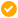 Adversativos. Oponen una idea nueva a lo ya dicho. Pueden ser de tres tipos:Causales. Expresan una idea de causalidad respecto a lo dicho.Consecutivos. Expresan una idea de consecuencia respecto a lo dicho.Comparativos. Equiparan la idea nueva con la ya dicha.Modales. Expresan un modo específico o una manera puntual de lo contenido en la idea nueva.Secuenciales. Introducen una relación de tiempo (secuencia) entre las ideas nuevas y viejas.Reformulativos. Retoman lo ya dicho, vuelven a ello para decirlo de otra manera. Pueden clasificarse a su vez en:Explicativos. Reformulan más claramente lo anterior, con fines pedagógicos.Recapitulativos. Anteceden a un resumen o una síntesis de lo anterior.Ejemplificativos. Introducen un ejemplo pertinente para entender las ideas previas.Correctivos. Corrigen la información anterior, pudiendo incluso contradecirla.Ordenadores. Fáticos, preparan al oyente para las ideas por venir, aludiendo a la parte del texto total a que pertenecen: principio, medio, fin, etc. Pueden clasificarse en:Iniciales. Sirven de introducción a las ideas expresadas.Transitivos. Permiten pasar de un conjunto de ideas a otro diferente.Digresivos. Permiten apartarse del flujo principal de las ideas y aludir a cosas que no tienen estrictamente que ver.Temporales. Aluden al tiempo pasado, presente o futuro del lugar en que se enuncia el discurso o la realidad en que se circunscribe.Espaciales. Conducen al receptor metafóricamente hacia diversos segmentos de lo dicho.Finales. Preparan al receptor para el final de la alocución.Ejemplos de oraciones con conectores lógicosMe gustan las arvejas de tu abuela y sus milanesas también (aditivo)Ese Julián es muy confianzudo, además de ser tan tacaño (aditivo)No sólo nos quedamos sin plata, encima se nos dañó la nevera (aditivo)El acusado es un ladrón y, por añadidura, un homicida confeso (aditivo)No te queremos aquí, Eric. Es más, queremos que te largues de inmediato (aditivo)Fuimos al mercado, también al gimnasio (aditivo)Pagamos un taxi carísimo y para colmo llegamos tarde (aditivo)Te invito a cenar, a bailar… ¡hasta te invito a mi casa! (aditivo)Eres un desastre, pero te quiero un montón (adversativo)Nuestro viaje termina aquí. No obstante, nos volveremos a ver mañana (adversativo)Somos pobres, sí, y a pesar de todo somos honrados (adversativo)Somos infelices, es cierto. Sin embargo, podemos estar mejor (adversativo)Miguel es millonario, en cambio tú eres clase media (adversativo)No nos hicieron descuento. Por el contrario, nos cobraron el impuesto (adversativo)Llegamos vivos de la guerra, si bien nos hirieron gravemente en ella (adversativo)Se vive bien en Argentina. En cierta medida es mejor que Mozambique (adversativo)Se acabaron las funciones del circo. De todos modos, no tenía ganas de ir (adversativo)Perdimos el tren de las 10. Por otra parte, conseguimos asiento en el siguiente (adversativo)Volví a casa porque dejé la billetera (causal)No traje el paraguas, puesto que no llovía (causal)Se lo dije a Anabel pues me la encontré en la calle (causal)No hiciste mercado, por lo tanto no habrá de cenar (consecuencial)Mis hermanos se fueron, de modo que estoy por mi cuenta (consecuencial)Ya se hizo de noche, ¿entonces te quedas a dormir? (consecuencial)La bacteria es resistente al antibiótico. Por consiguiente, ignoramos cómo tratarla (consecuencial)Estuvimos en Venecia en el verano, del mismo modo que a Berlín en invierno (comparativo)Caracas es insegura, de modo similar a Ciudad de México (comparativo)Amanda nos vino a buscar, así no tenemos que manejar de regreso (modal)La inyección incluye anestésico, de esa manera no duele al aplicarla (modal)Se vistió sin ropa interior, de ese modo no perderían tiempo luego (modal)Nos levantamos temprano, después no podíamos tenernos en pie (secuencial)Llegamos al poblado al mediodía. Más tarde sabríamos que no era el correcto (secuencial)Le pusieron un sombrero. A continuación le pusieron zapatos. (secuencial)Mamá me castigó toda la tarde. Luego hizo se puso a hacer la cena (secuencial)La ciudad está superpoblada, o sea, que tiene demasiada gente (reformulativo)No encontramos un alma, dicho de otro modo, estábamos por nuestra cuenta (reformulativo)Me dieron un golpe. Mejor dicho, una cachetada (reformulativo)¿Has tenido enfermedades cardíacas? Por ejemplo, infartos y anginas (reformulativo)No hay abastecimiento en el país. Por otro lado, la inflación no para (ordenador)Crucé España, Francia y Alemania. Por último, contaré el regreso a casa (ordenador)Actividad:Escribe un párrafo, utilizando como mínimo 3 clases de conectores, señalando con un color el conector que utilizas. COMPLETA los huecos con los conectores que tienes abajo.Ayer fue un día desastroso. ……………………………….no sonó el despertador y llegué tarde a la oficina. ……………………………….el jefe estaba de mal humor y me advirtió de que esto no podía repetirse. ………………………………., fui al sacar dinero y me di cuenta de que había perdido la tarjeta de crédito; solo llevaba 10 euros en mi cartera, ……………………………….tuve que pedir dinero prestado a un compañero. ……………………………….cuando iba a coger el coche para volver a casa, vi que una rueda estaba pinchada. ………………………………., ayer fue un día desastroso.En conclusión-encima-en primer lugar-para acabar-así que-en segundo lugar3. ELIGE un conector de los que tienen abajo y completa la oración.1.Yo trabajo porque me gusta lo que hago; ellos,……………………………….solo quieren ganar dinero lo más rápido posible.                              En cambio, en conclusión, así que2.Hace mucho frío;……………………………….no te olvides de ponerte el abrigo y la bufanda.                               Por otra parte, aun así, así que3.No podemos aceptar tus nuevas condiciones;……………………………prescindimos de tus servicios.                               Aun así, por lo tanto, por el contrario4. ¿Qué si estoy enfadado? ¿Tú que crees? Te estuve esperando una hora y………………………………me dices que habías olvidado nuestra cita.                               Por lo tanto, encima, de todas formas5.Siempre he sido un desastre con los números; tú,…………………………., tienes una mente privilegiada para las cuentas.                               De ahí que, en cambio, en consecuencia6.No creo que mi ayuda te sirva de mucho;…………………………..te ayudaré si es lo que quieres.                               Por tanto, además, de todos modos7.Nos equivocamos y él tiene toda la razón;…………………………toda la culpa es nuestra.                               Por consiguiente, encima, no obstante8.Estoy totalmente de acuerdo contigo;…………………………..tengo que asegurarme.                               Asimismo, sin embargo, por cierto9.Ya sé que las carreteras están cortadas porque ayer hubo un accidente;……………………………..he decidido salir a esquiar este fin de semana.                               De todas formas, en consecuencia, en cambio10.Es poco sociable y bastante serio;…………………………….suela tener problemas con la gente.                               No obstante, de ahí que, por lo tanto¿Qué son las preposiciones?Las preposiciones son palabras invariables que sirven de nexo entre las diferentes partes de una oración e introducen complementos.Las preposiciones en español son: a, ante, bajo, cabe, con, contra, de, desde, durante, en , enter, hacia, hasta, mediante, para, por, según, sin, so, sobre, tras, versus y vía.Además de las preposicionen, existen las locuciones preposicionales (ej. después de, cerca de), que son agrupaciones de palabras que juntas funcionan gramaticalmente como una preposición.Ejemplo:Pedro ha ido a la panadería.Ella vive cerca de Málaga.Las preposiciones no suelen tener una correspondencia exacta entre los idiomas, por lo que es recomendable aprenderlas bien: ayuda leer mucho en español y estudiar estas palabras de memoria con alguna oración de ejemplo.Ejemplo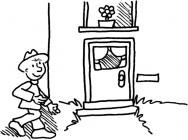 Sergio ha trabajado hoy de 8 a 16 horas. Después del trabajo, se ha ido a casa.Delante de la puerta, se ha dado cuenta de que se había olvidado las llaves en el trabajo. Para poder entrar dentro de la casa, ha tenido que buscar la copia de las llaves que está escondida debajo de la maceta encima de la puerta detrás de la casa.¡Menos mal que las llaves estaban allí! Así, Sergio ha podido entrar a su casa.TIPOS DE PREPOSICIONES: 

LocativasOtrasContracción: preposición + artículoLas preposiciones a y de pueden contraerse con el artículo determinado masculino singular y formar una única palabra:Actividad 1.EjerciciosConstruye nuevas frases. Remplaza la preposición subrayada para expresar lo contrario.Mi lugar de trabajo está cerca de mi casa.
El coche de mi madre está a la izquierda del semáforo.
El concierto empezó antes de las 21:00 horas.
La chica estaba delante del perro.
La revista está encima de la mesa.
.Escribe la preposición correcta para cada oración.Mis padres están  el teatro.Para entrar al concierto tendréis que esperar  las 21 h.Creo que el collar no es  oro.He quedado  Raquel para ir a la playa. las noticias, la semana que viene va a llover sin parar.Llamé  teléfono para preguntar por el puesto de trabajo.El libro que compré es  ti.Escribe un texto con coherencia y cohesión utilizando TODAS las  preposiciones. I.E RAFAEL GARCIA HERREROS                                                                                      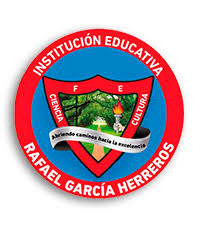 2020I.E RAFAEL GARCIA HERREROS                                                                                      2020I.E RAFAEL GARCIA HERREROS                                                                                      2020ASIGNATURA: EspañolDocente GRADO: 10Guía – 1Marcela Cárdenas Mataute TEMA: EL PARRAFO Correo electrónico:COMPETENCIA: Escribe un párrafo de forma correcta e identifica su estructura en cada una de las tipologías de párrafos. marcela.cardenas@ierafaelgarciaherreros.edu.coDERECHO BÁSICO DEL APRENDIZAJE: Construye párrafos correctamente. marcela.cardenas@ierafaelgarciaherreros.edu.coINDICADOR DE DESEMPEÑO: Escribe e interpreta con coherencia, cohesión y pertinencia los párrafos de cada texto. marcela.cardenas@ierafaelgarciaherreros.edu.coI.E RAFAEL GARCIA HERREROS                                                                                      2020I.E RAFAEL GARCIA HERREROS                                                                                      2020I.E RAFAEL GARCIA HERREROS                                                                                      2020ASIGNATURA: EspañolDocente GRADO: 10Guía – 2Marcela Cárdenas Mataute TEMA: Conectores Correo electrónico:COMPETENCIA: Leer, comprender y escribe textos utilizando los conectores. marcela.cardenas@ierafaelgarciaherreros.edu.coDERECHO BÁSICO DEL APRENDIZAJE: Se expresa con coherencia y cohesión utilizando los conectores. marcela.cardenas@ierafaelgarciaherreros.edu.coINDICADOR DE DESEMPEÑO: Escribe con coherencia, cohesión y pertinencia oraciones y textos utilizando los conectores. marcela.cardenas@ierafaelgarciaherreros.edu.coI.E RAFAEL GARCIA HERREROS                                                                                      2020I.E RAFAEL GARCIA HERREROS                                                                                      2020I.E RAFAEL GARCIA HERREROS                                                                                      2020ASIGNATURA: EspañolDocente GRADO: 10Guía – 3Marcela Cárdenas Mataute TEMA: Preposiciones  Correo electrónico:COMPETENCIA: Leer, comprender y escribe textos utilizando las preposiciones. marcela.cardenas@ierafaelgarciaherreros.edu.coDERECHO BÁSICO DEL APRENDIZAJE: Se expresa con coherencia y cohesión utilizando las preposiciones. marcela.cardenas@ierafaelgarciaherreros.edu.coINDICADOR DE DESEMPEÑO: Escribe con coherencia, cohesión y pertinencia oraciones y textos utilizando las preposiciones.  marcela.cardenas@ierafaelgarciaherreros.edu.coPreposición o locuciónUsoEjemploapara las horas del díaa las 8 de la mañanaaindica el fin de un lapso de tiempo: de... a...de lunes a juevesantes depreviamente a un momento determinadoantes de las 8 de la mañanaantes depreviamente a un momento determinadoantes del cursodeindica el comienzo de un lapso de tiempo: de...a...de 8 a 9deindica el comienzo de un lapso de tiempo: de...a...de lunes a juevesdentro dedespués de un tiempo determinadodentro de una horadesdecomienza en un momento determinadodesde 1980desdecomienza en un momento determinadodesde las 8 de la mañanadesde hacepara un período determinado de tiempo desde el pasado hasta ahoradesde hace 2 añosdespués detras un momento concreto en el tiempodespués de las 8después detras un momento concreto en el tiempodespués del cursodurantepara un período de tiempodurante las vacacionesdurantepara un período de tiempodurante tres díasencon los mesesen febreroencon las estacionesen veranoencon años concretosen 2008hastaperíodo de tiempo que acaba en un momento posterior al hablahasta febreroporlos momentos del díapor la mañana, por la nochesobrehora aproximadasobre las 10 horastrasdespués de un momentotras el inviernoPreposición o locuciónUsoEjemploahacia un lugara la bibliotecaahacia un lugara Madridahacia un lugara Brasila casa deir a casa de mis padresa la derecha deal lado de (derecha)a la derecha del cochea la izquierda deal lado de (izquierda)a la izquierda del cocheal lado decerca deJuan está al lado del coche.alrededor deentorno aalrededor de la casaa través decruzara través de la puertaa través decruzara través de Españacerca degeográficamente próximoVivo cerca de la estación.contraapoyar sobre algocontra la pareddeprocedencia (¿de dónde?)Vengo de Andalucía.debajo dedirectamente bajo algodebajo de la mesadelante deenfrente dedelante del árboldetrás deen la zona posterior de algodetrás de la casaenhabitación, edificio, calle, ciudad, país (¿dónde?)en la ciudadenlibro, periódico, etc.en el libroenmedios de transporte (ubicación)Me gusta leer en el tren.endirectamente sobre algosentarse en la sillaen casa deestoy en casa de Pabloencima desobre algoencima de la mesaenfrente deen la parte opuesta o delante de un lugarÉl vive enfrente de mi casa.entrea los lados de dos o más sujetos u objetosAndorra está entre Francia y España.fuera deen la parte exterior de un espaciofuera de la casahaciadirección o destinoVe hacia el norte.junto aal lado dejunto a la entradalejos dea gran distancia deVivo lejos de la estación.porlugar a través del cual se pasaTienes que entrar por la puerta.sobreposición más alta o en un lugar superior de una cosasobre la cabezasobreencima desobre la mesatrasdetrástras la puertaPreposición o locuciónUsoEjemploamedio, instrumento/herramientahecho a mano, escribir a máquinaadesplazarse andando, a caballoir a pie, a caballoadestinatario indirecto de una acción (cuando se puede sustituir por lo + objeto)Le di el libro a mi hermanaadestinatario directo de una acción, pero solo en caso de ser una personaHe visto a Clara.a favor deestar de acuerdo o apoyar una ideaEstoy a favor de elegir un nuevo delegado.a favor deen beneficio de algo o alguienEl barco está a favor del viento.a pesar deaunque suceda algoa pesar del mal tiempoconacompañado decon su perro, con Juanconde cierta formacon alegríadecorresponde al posesivo: possesión/pertenenciauna página del librodecreador, diseñador, autor, etc.un libro de Gabriel García Márquezdese menciona al donanteun regalo de Juliadematerialun jersey de algodónenmedio de transporteen coche, en tren, en avión, en motoen contra deoposición aestar en contra de una ideagracias aagradecimiento/medioGracias a Carmen, terminé más rápido.gracias aagradecimiento/medioGracias a mi ordenador, terminé más rápido.porcómo se realiza algopor correo electrónicoporpara el sujeto de las oraciones pasivasEl piso fue alquilado por una familia.pordistribución/repartotres veces por semanaporcausafue detenido por roboparase cita al destinatarioun regalo para mi padresegúncitando a una fuentesegún el periódicosinfalta de objetos o personassin mis maletassinfalta de objetos o personassin mi hermanosobreacerca deun artículo sobre la pobrezaPreposición + artículoEjemploa + el = alyo voy al cinede + el = delel perro del vecino